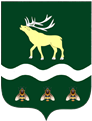 АДМИНИСТРАЦИЯЯКОВЛЕВСКОГО МУНИЦИПАЛЬНОГО РАЙОНА ПРИМОРСКОГО КРАЯ РАСПОРЯЖЕНИЕО  комиссии по охране труда в Администрации Яковлевского муниципального района        Во исполнение требований статьи 224 Трудового кодекса Российской Федерации, на основании Приказа Министерства труда и социально	 защиты  Российской Федерации  от  22.09.2021 № 650н «Об утверждении примерного положения о комитете (комиссии) по охране труда»  Утвердить положение о комиссии по охране труда в Администрации Яковлевского муниципального района (приложение № 1);Утвердить состав комиссии по охране труда в Администрации Яковлевского муниципального района (приложение № 2);Признать утратившим силу постановление Администрации Яковлевского муниципального района от 26.07.2018 № 442 «О комиссии по охране труда в Администрации Яковлевского муниципального района»;Главному специалисту по государственному управлению охраной труда Администрации Яковлевского муниципального района довести настоящее распоряжение до всех членов  комиссии по охране труда в Администрации Яковлевского муниципального района.Контроль исполнения настоящего распоряжения оставляю за собой.Глава района – глава АдминистрацииЯковлевского муниципального района                                      А.А. КоренчукПриложение № 1к распоряжению Администрации Яковлевского  муниципального районаот ________________ № _______-раПОЛОЖЕНИЕ о комиссии по охране труда в Администрации Яковлевского муниципального районаОбщие положенияНастоящее Положение о комиссии по охране труда в Администрации Яковлевского муниципального района (далее – Положение) разработано с       целью  организации совместных действий работодателя и работников Администрации Яковлевского муниципального района по обеспечению требований охраны труда, предупреждению производственного травматизма и профессиональных заболеваний, проведения проверок условий и охраны труда на рабочих местах и информирования работников о результатах указанных проверок, сбора предложений к разделу коллективного договора (соглашения) об охране труда в соответствии со статей 224 Трудового кодекса Российской Федерации,  с учетом примерного положения о комитете (комиссии) по охране труда (утв. Приказом Минтруда России от 22.09.2021 № 650н).        1.2.  Положение предусматривает основные задачи, функции и правакомиссии по охране труда.	 Комиссия  является составной частью системы управления охраны труда в Администрации Яковлевского муниципального района, а также одной из форм участия работников в управлении охраной труда. Работа Комиссии  строится на принципах социального партнерства.1.4.  Комиссия взаимодействует с государственными органами управления охраной труда, органами федеральной инспекции труда и другими государственными органами надзора и контроля.        1.5.  Комиссия в своей деятельности руководствуется законами и иными нормативными правовыми актами Российской Федерации, законами и иными нормативными правовыми актами субъектов Российской Федерации об охране труда, генеральным, региональным, отраслевым (межотраслевым), территориальным соглашениями, коллективным договором, локальными нормативными правовыми актами Администрации Яковлевского муниципального района.                  1.6.  Положение о Комиссии по охране труда в Администрации Яковлевского муниципального района утверждается распоряжением работодателя.2. Задачи Комиссии Задачами Комиссии являются:                  2.1.  Разработка программы по обеспечению безопасных условий труда и соблюдению требований охраны труда, на основе предложений трудового коллектива и  совместных действий работодателя;       2.2.  Организация проведения проверок состояния условий и охраны труда на рабочих местах, подготовка соответствующих предложений работодателю по решению проблем охраны труда на основе анализа состояния условий и            охраны труда, производственного травматизма и профессиональной заболеваемости;          2.3.   Рассмотрение результатов проведения специальной оценки условий труда и оценки профессиональных рисков, поступившие особые мнения, а  также замечания и предложения представителя трудового коллектива.3. Функции КомиссииФункциями Комиссии являются:        3.1.  Рассмотрение предложений работодателя, работников  для выработки рекомендаций, направленных на улучшение условий и охраны труда работников;                 3.2.  Содействие работодателю в организации обучения работников по охране труда, оказанию первой помощи пострадавшим;        3.3.  Участие в проведении обследований состояния условий и охраны труда в Администрации района, рассмотрении их результатов и выработке рекомендаций работодателю по устранению выявленных нарушений;        3.4.  Информирование работников Администрации Яковлевского муниципального района о проводимых мероприятиях по улучшению условий и охраны труда, профилактике производственного травматизма, профессиональных заболеваний;              3.5.  Информирование работников Администрации Яковлевского муниципального района о  результатах специальной оценки условий труда и оценки профессиональных рисков на рабочих местах.                  3.6.  Содействие работодателю в мероприятиях по организации проведения предварительных (при поступлении на работу) медицинских осмотров при трудоустройстве;                 3.7.  Содействие своевременному прохождению диспансеризации работниками Администрации Яковлевского муниципального района;        3.8. Подготовка и представление работодателю предложений по совершенствованию мероприятий по охране труда и сохранению здоровья работников, созданию системы морального и материального поощрения работников, соблюдающих требования охраны труда и обеспечивающих сохранение и улучшение состояния здоровья;          3.9. Рассмотрение проектов локальных нормативных правовых актов по охране труда и подготовка предложений по ним работодателю, представителю трудового коллектива Администрации Яковлевского муниципального района.            3.10. Содействие работодателю в рассмотрении обстоятельств, выявление   причин, приводящих к микроповреждениям (микротравм).4.      Права КомиссииДля осуществления возложенных функций Комиссии предоставляются следующие права:                  4.1.  Получать от работодателя информацию о состоянии условий труда на рабочих местах, производственного травматизма и профессиональной заболеваемости, наличии опасных и вредных производственных факторов и мерах по защите от них, о существующем риске повреждения здоровья;         4.2.  Заслушивать на заседаниях Комиссии сообщения работодателя (его представителей), руководителей отделов и других работников Администрации Яковлевского муниципального района о выполнении ими обязанностей по обеспечению безопасных условий и охраны труда на рабочих местах и соблюдению гарантий прав работников на охрану труда;                  4.3. Заслушивать на заседаниях Комиссии руководителей отделов и других работников Администрации Яковлевского муниципального района, допустивших нарушения требований охраны труда, повлекших за собой тяжелые последствия, и вносить работодателю предложения о привлечении их к ответственности в соответствии с законодательством Российской Федерации;                   4.4.  Участвовать в подготовке предложений к разделу коллективного договора  по вопросам, находящимся в компетенции Комиссии;                  4.5.  Вносить работодателю предложения о стимулировании работников  за активное участие в мероприятиях по улучшению условий и охраны труда;                   4.6.  Содействовать разрешению трудовых споров, связанных с нарушением законодательства об охране труда, изменением условий труда.5. Организация работы комиссии                   5.1.  Комиссия создается по инициативе работодателя и (или) по инициативе работников либо представителя их трудового коллектива на паритетной основе.        5.3. Состав Комиссии утверждается распоряжением работодателя.        5.4.  Комиссия избирает из своего состава председателя, заместителя председателя и секретаря комиссии.                   5.5.  Комиссия осуществляет свою деятельность в соответствии с разрабатываемым им  планом работы.        5.6.  Члены Комиссии должны проходить обучение по охране труда за счет средств работодателя не реже одного раза в три года в аккредитованных организациях, оказывающих услуги по обучению в сфере охраны труда.  Обеспечение деятельности Комиссии осуществляется главным специалистом по государственному управлению охраной труда Администрации Яковлевского муниципального района. Приложение № 2к распоряжению Администрации Яковлевского  муниципального районаот ________________ № _______-раСостав комиссии по охране труда в Администрации Яковлевского муниципального районаот30.09.2022г.            с. Яковлевка№ 633-раПредседатель комиссииЗаместитель председателя комиссии- первый заместитель главы Администрации Яковлевского муниципального района- заместитель главы Администрации Яковлевского муниципального районаСекретарь комиссииЧлены комиссии:- главный специалист по государственному управлению охраной труда Администрации Яковлевского муниципального  района- руководитель аппарата Администрации Яковлевского муниципального района- главный специалист жизнеобеспечения Администрации Яковлевского муниципального района